MAHARSHI DAYANAND UNIVERSITY, ROHTAK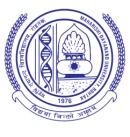 (             A State University established under Haryana Act No. XXV of 1975)  ‘A+’ Grade University Accredited by NAAC                     Theory Date Sheet B.Ed. 2nd Year Special Education (Regular & Re Appear)Examinations June-2019            Centre of Exam.    :   As per Roll. No. Slip and Building Notice 	Time of Exam	   :	9.30 AM to 12.30 PM 						     Controller of Examinations DateSubjectPaper CodePaper ID03.06.2019Guidance & Counselling TIME : 9.30 AM 11.00 AMI A(i)17171Early Childhood Care & Educ. TIME : 9.30 AM 11.00 AMI A(ii)17172Applied Behavioural Analysis TIME : 9.30 AM 11.00 AMI A(iii)17173Community Based Rehabilitation TIME : 9.30 AM 11.00 AMI A(iv)17174Application of ICT in Classroom TIME : 9.30 AM 11.00 AMI A(v)17175Gender and Disability TIME : 9.30 AM 11.00 AMI A (vi)17176Braille and Assistive Devices TIME : 9.30 AM 11.00 AMI A (vii)17177Orientation and Mobility TIME : 11.00 AM 12.30 PMI B(i)17178Communication Opt: Oralism TIME : 11.00 AM 12.30 PMI B(ii)17179Communication Options: Manual (Indian Sign Language) TIME : 11.00 AM 12.30 PMI B(iii)17180Augmentative & Alternative CommunicationTIME : 11.00 AM 12.30 PMI B(iv)17181Management of Learning DisabilityTIME : 11.00 AM 12.30 PMI B(v)17182Vocational Rehabilitation & Training to Job Placement TIME : 11.00 AM 12.30 PMI B(vi)1718305.06.2019Educational Intervention and Teaching Strategies(HI)II17184Educational Intervention and Teaching Strategies(LD)II17184-AEducational Intervention and Teaching Strategies(MR)II17184-B07.06.2019Technology and Disability(HI)III17185Technology and Disability(LD)III17185-ATechnology and Disability(MR)III17185-B10.06.2019Psycho social and Family Issues(HI)TIME : 9.30 AM 11.00 AMIV (A)17186Psycho social and Family Issues(LD)TIME : 9.30 AM 11.00 AMIV (A)17186-APsycho social and Family Issues(MR)TIME : 9.30 AM 11.00 AMIV (A)17186-BReading and Reflecting on TextsTIME : 11.00 AM 12.30 PMIV (B)1718712.06.2019Drama and Art in EducationTIME : 9.30 AM 11.00 AMV (A)17188Basic Research and Basic StatisticsTIME : 11.00 AM 12.30 PMV (B)17189